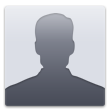 Looking for employment as a Business Development Manager where I get to implement my extensive experience and background in enterprises and developing client proposals, documenting process flows, and negotiating changes. 
EXPERIENCEBusiness Development Manager	2011 – presentGREAT COMPANY	Chicago, ILConducting supervision of common operations, repair and maintenance of buildings and systems.Developing and implementing routines to maintain envelop and ground systems. Executing various construction operations following safety codes and safety policies. Modifying facility “as built” renditions on software systems such as CAD or CAFM tools. Verifying and approving billing for expenses related to building.Business Development Assistant	2005 – 2011AWESOME ORGANIZATION	Chicago, ILPerformed annual operating budget preparation for construction sites. Assisted in relationship development with internal and external clients via suppliers. Monitored and updated inventory lists of property for tool operations. Reviewed operational changes to approach and decided their influences on Division, Branch and Courts. Secured clients satisfaction with all inside and outside customer base.  Business Development Assistant	2003 – 2005GREAT ORGANIZATION	Aledo, ILEnforcing strategic sales operations resulting in new businesses in appropriate marker sector. Develop business relationships with business clients within client organization. Engaging in sales of cutting- edge technical services to clients.  Providing assistance to offer new market scopes to clients.EDUCATIONBachelor of Science in Marketing	2011 – presentMICHIGAN STATE UNIVERSITY	Chicago, ILBachelor of Science in Management 	2001 – 2011BURT TOWNSHIP SCHOOL	Chicago, ILREFERENCESJohn Doe	Sales Director Chicago State University	(123) 123 4567Margaret Jackson	Project ManagerJohnson & Johnson	(123) 987 6543Copyright information - Please read© This Free Resume Template is the copyright of Hloom.com. You can download and modify this template for your own personal use to create a resume for yourself, or for someone else. You can (and should!) remove this copyright notice (click here to see how) before sending your resume to potential employers.You may not distribute or resell this template, or its derivatives, and you may not make it available on other websites without our prior permission. All sharing of this template must be done using a link to http://www.hloom.com/resumes/. For any questions relating to the use of this template please email us - info@hloom.com